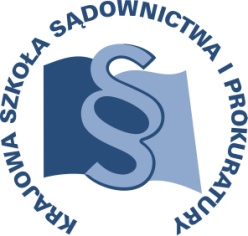 OSU – II – 1410 – 47/14	Lublin, 24 kwietnia 2014 r.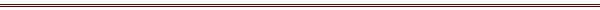 P R O G R A MSZKOLENIA DLA SĘDZIÓW ORZEKAJĄCYCH W SPRAWACH CYWILNYCH, GOSPODARCZYCH, RODZINNYCH I OPIEKUŃCZYCH ORAZ Z ZAKRESU PRAWA PRACY I UBEZPIECZEŃ SPOŁECZNYCH, REFERENDARZY SĄDOWYCH I ASYSTENTÓW SĘDZIÓW 
Z OBSZARU APELACJI SZCZECIŃSKIEJ26 września 2014 r. SzczecinC4/E/14TEMAT SZKOLENIA:Szkolenie systemowe z zakresu ochrony praw człowieka.DATA I MIEJSCE:12 września 2014 r.			Sąd Apelacyjny w Szczecinie
						ul. Mickiewicza 163
						71-165 Szczecin						Sala konferencyjna nr 213						tel. (91) 48 49 487
						ORGANIZATOR:Krajowa Szkoła Sądownictwa i Prokuratury Ośrodek Szkolenia Ustawicznego i Współpracy MiędzynarodowejDział CywilnyKrakowskie Przedmieście 62,  20-076 Lublintel. (081) 440 87 14						fax. (081) 440 87 28
OSOBY ODPOWIEDZIALNE ZE STRONY ORGANIZATORA: - merytorycznie					- organizacyjniesędzia Grzegorz Borkowski	inspektor Monika Ćwiklińskae-mail: g.borkowski@kssip.gov.pl		tel.: 81 440 87 14							e-mail:m.cwiklinska@kssip.gov.plWYKŁADOWCY:sędzia Sądu Rejonowego Przemysław Feligadoktor nauk prawnych,  LL.M. Universität Regensburg, sędzia Sądu Rejonowego dla Łodzi – Śródmieścia w Łodzi, w latach 2010 – 2012 delegowany do Wydziału IV Postępowań przed Europejskim Trybunałem Praw Człowieka
w Departamencie Współpracy Międzynarodowej i Praw Człowieka Ministerstwa Sprawiedliwości, autor ponad 30 opracowań naukowych (artykułów, glos), 
w tym odnoszących się do tematu wykładu: „Skarga o stwierdzenie przewlekłości postępowania egzekucyjnego. Europejski Trybunał Praw Człowieka a sądy krajowe – podobieństwa i różnice w poglądach cz. I i cz. II”, Przegląd Prawa Egzekucyjnego 2012 nr 3-6, i nr 7- 9; „Zastosowanie przez Europejski Trybunał Praw Człowieka zarządzenia tymczasowego, którego wykonanie ma nastąpić w postępowaniu wykonawczym” Przegląd Prawa Egzekucyjnego 2012, nr 10 – 12, a także monografii, pt. „Stanowisko prawne syndyka w procesie dotyczącym masy upadłości” Wydawnictwo CH Beck (seria „Monografie prawnicze”).Zajęcia prowadzone będą w formie wykładu.Program szczegółowyPIĄTEK	26 września 2014 r.9.00 – 11.00	WYKŁAD SSR Przemysław FeligaKonwencja o ochronie praw człowieka i podstawowych wolności, jako żywy instrument oraz podstawowe informacje 
o Europejskim Trybunale Praw Człowieka i procedurze postępowania, relacja pomiędzy remedium konwencyjnym 
a krajowym w postaci skargi konstytucyjnej, wykonywanie orzeczeń Trybunału. Dopuszczalność drogi sądowej w świetle Konwencji, błędne pouczenia sądów a prawo strony do sądu, przymus adwokacko- radcowski w świetle art. 6 Konwencji oraz odmowa przyznania adwokata lub radcy prawnego 
z urzędu a prawo do sądu. Dyskryminacja (test proporcjonalności), na przykładzie dyskryminacji osób homoseksualnych, wymogi bezstronności sądu (test subiektywny, test obiektywny) i należytej obsady sądu, swoboda wypowiedzi (politycy, dziennikarze, osoby prywatne), koszty sądowe w sprawach cywilnych, 
ze szczególnym uwzględnieniem problematyki uzasadniania orzeczeń w przedmiocie odmowy zwolnienia od kosztów sądowych. Nadmierna długość postępowania sądowego, 
ze szczególnym uwzględnieniem przesłanek zachowania sądów krajowych oraz przyczynienia się skarżących do przedłużenia postępowania sądowego oraz reguł przyznawania słusznego zadośćuczynienia, wznowienie postępowania w sprawach cywilnych, realizacja kontaktów między rodzicami a dziećmi.11.00 – 11.15	przerwa kawowa11.15 – 13.15	WYKŁAD – cd.13.15 – 13.30	przerwa kawowa13.30 – 15.30	WYKŁAD – cd. Warunkiem wydania zaświadczenia o uczestnictwie w szkoleniu jest faktyczna obecność na wszystkich zajęciach, potwierdzona podpisem na liście obecności.Z upoważnienia Zastępcy Dyrektora
Krajowej Szkoły Sądownictwa i Prokuratury
ds. Szkolenia Ustawicznego i Współpracy Międzynarodowejsędziego Adama Czerwińskiego-//-Kierownik Działu Cywilnegosędzia Greta Książkiewicz